12. 11. 2020, 6. hodina, 6. zápisPráce s platformou ZOOMKateřina Holubová je v kontaktu s vývojáři ZOOMu – zajímají je připomínky studentů k fungování této platformypokud máte nápad, jak vylepšit fungování ZOOMu  napsat na adresu, kterou najdete na https://neslysicinauk.ff.cuni.cz/kontakt-nanuk/Televizní klub neslyšících11. 11. 2020 – rozhovor se dvěma neslyšícími studenty Univerzity Karlovy – Mgr. Marie Pangrácová a Pavel Tsarev (https://www.ceskatelevize.cz/porady/1096066178-televizni-klub-neslysicich/220562221800016/)oba jsou úspěšnými studenty vysoké školy  mohou fungovat jako neslyšící vzoryslyšící veřejnost si často myslí, že neslyšící nemohou studovat na vysokých školách, pracovat jako vědci a podobně  vyvrácení mylných představ o neslyšících Moodle – sekce Doplňkové materiály k prezentaci uložené v Moodlu 15. 10. 2020 (materiály jsou průběžně doplňovány) – odkazy na další díly TKN, které souvisí s tímto předmětem Masarykova univerzita v Brně – obor Tlumočnictví českého znakového jazykabakalářské studium: https://www.muni.cz/bakalarske-a-magisterske-obory/24149-tlumocnictvi-ceskeho-znakoveho-jazyka garantkou oboru dr. Strachoňovápovinná tlumočnická praxe – 480 hodin ČNES – specializační modul zaměřený na tlumočení a překlad – 90 hodin (v novém studijním plánu Jazyky a komunikace neslyšících 120 hodin) – nejsou to ale jediné předměty, kde se s tlumočením studenti ČNES/JKN setkávají předměty zaměřené na základy lingvistiky, fonetiku znakových jazyků apod. – podobné našemu oboruna MU chybí předmět zaměřený na kulturu a komunitu neslyšících jeden okruh předmětů (např. předměty zaměřené na lingvistiku, předměty zaměřené na tlumočení) vyučuje vždy pouze jeden vyučující český znakový jazyk vyučuje Roman Vojtěchovský – bývalý student oboru ČNESz informací, které o oboru máme, není poznat, zda vycházejí z kulturně-lingvistického pohledu na hluchotustudijní plán: https://is.muni.cz/program/24149/tlumocnictvi-ceskeho-znakoveho-jazykadalší podobné obory:Hradec Králové – vyšší odborná škola – program Tlumočnictví znakového jazyka založeno v roce 2016https://neslhk.com/vyssi-odborna-skola/program-tlumocnictvi-czj/Trnava – Trnavská univerzita – obor Slovenský jazyk v komunikácii nepočujúcich na založení se také podílel Roman Vojtěchovský předměty podobné oboru Čeština v komunikaci neslyšícíchnevíme, z jakého pohledu na hluchotu vycházejíhttps://pdf.truni.sk/katedry/ksj/student?bakalarske#sjknOpakování z prvního ročníku – pokračováníviz prezentace v Moodlu – Opakování z 1. ročníku (terminologie, pohledy na hluchotu, neslyšící studenti na VŠ...)Otázka od studenta: Je výraz deafness, který je v prezentaci užíván, negativní? vždy záleží na konkrétním mluvčím a kontextu, ve kterém je výraz používánvětšinou se bere jako neutrální výraz, ale jsou situace, kdy ho mluvčí používá negativnězáleží na tom, zda je toto slovo používáno v kontextu medicínského, nebo kulturního pohledu na hluchotuněkdy je DEAFNESS chápáno jako opozice k DEAFHOODněkdy se rozlišuje deafness X Deafness v prezentaci dr. Hudákové je tento výraz chápán jako neutrálníu izolovaného slova/znaku nevíme, jak je myšleno a jaký má dotyčný úhel pohledu na problematiku (snímek č. 31)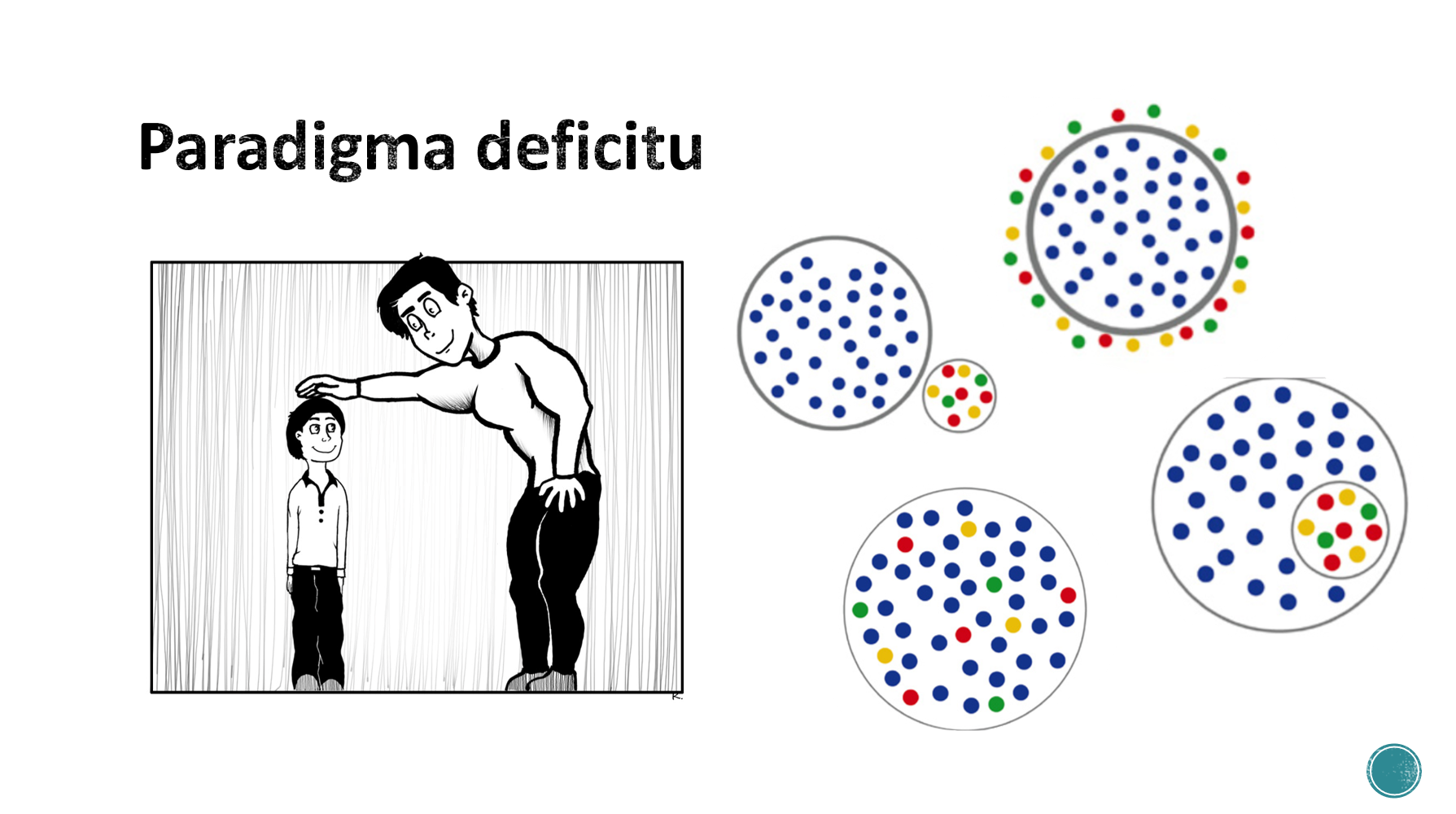 Otázka od studenta: Co znázorňuje kolečko úplně nahoře?jedná se o exkluzipopřípadě by se mohlo jednat o segregaci – ta se ale většinou znázorňuje jako dvě kolečka vedle sebe (na obrázku kolečka úplně vlevo)doplněk od dr. Hudákové: k termínům inkluze, exkluze, segregace a integrace ve vzdělávání zde: http://www.inkluzevpraxi.cz/kategorie-ucitel/1128-zakladni-mozne-pristupy-k-edukaci-deti (ale dr. Hudáková inkluzi vidí jinak)(snímek č. 26)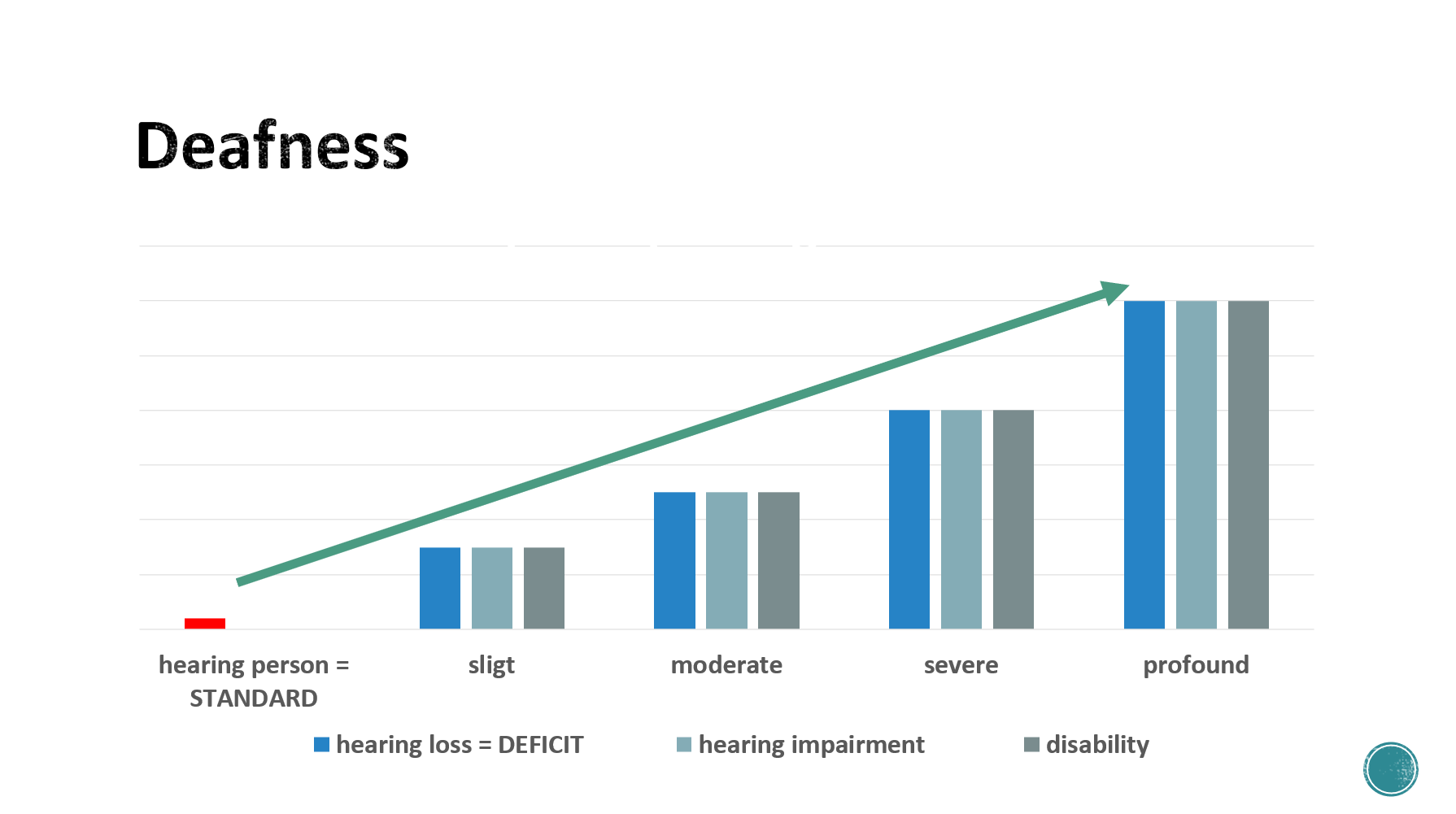 medicínský pohled  velikost sluchové ztráty/deficitu = velikost sluchového postižení = velikost disabilitymohli bychom doplnit čtvrtý sloupec (na obrázku zeleně) = množství překážek, které musí člověk překonatvelikost sluchové ztráty/deficitu = velikost sluchového postižení = velikost disability = množství překážek, které musí člověk překonatnázor odborníků: kdo pomůže překonat překážky člověku s největší ztrátou sluchu (= největšímu chudáčkovi), je největší „frajer“ někdy se „úspěšnost odborníků“ dokazovala/dokazuje na lidech se středně těžkou ztrátou sluchu  „překonávání překážek bylo jednodušší“, a proto se lze jejich „výsledky“ „chlubit“ = prezentovat je jako léčebný/terapeutický/pedagogický úspěch  osoby s těžší ztrátou sluchu – odborníci hledali výmluvy, proč zrovna jim „pomoc“ nejde (např. špatné prostředí, výchova apod.)v doplňkových materiálech najdeme Zákon o sociálních službách – lidé s menší mírou postižení mají nárok na méně služeb  odpovídá grafu na obrázkukdyž chce být student VŠ registrován jako student se spec. potřebami – musí předložit příklad ZTP, pobírat invalidní důchod nebo předložit audiogram  odpovídá grafu na obrázku(snímek č. 33)kůň Železník – jediný kůň, který 4x vyhrál Velkou pardubickoukdyž je dostihovým koním 1 (?) rok, chovatelé si je vybírají na burzeŽelezník se narodil s vrozenou vadou jedné nohy (pozn. A.H. podle jiných zdrojů měl zranění nohy)  nikdo ho nechtěl odkoupitstáj, kde byl žokej Josef Váňa, si ho vzala – zjistili, že má plno jiných výborných vlastností, které z něj dělají výborného dostihového koně  nesoustředili se na jeho vadu, ale na jeho silné stránkyŽelezník nevyhrál 4x Velkou pardubickou, PŘESTOŽE měl vrozenou vadu nohy, ale PROTOŽE měl skvělé vlastnosti pro dostihového koněv prezentaci také odkaz na video o neslyšící lékárnici Železníkův příběh zde: https://konicci-moji.estranky.cz/clanky/zeleznik/zeleznik.html(snímek č. 35)PARADIGMA POTENCIÁLU – termín v kontextu neslyšících vymyslela dr. Hudáková (inspirace v existující literatuře – používá se např. v manažerské literatuře)Úmluva OSN o právech osob se zdravotním postižením – najdeme v Moodlu v doplňkových materiálech (snímek č. 37)co se pojí k paradigmatu potenciálu:Tlumočenípředposlední fotografie na snímku  Ádám Kósa – maďarský neslyšící poslanec Evropského parlamentu (https://cs.wikipedia.org/wiki/%C3%81d%C3%A1m_K%C3%B3sa)používal mezinárodní znakový systém  využití tzv. relay tlumočení v týmu složeném z neslyšících a slyšících tlumočníků(snímek č. 38)Simultánní přepis(snímek č. 39)Tlumočení + simultánní přepis druhá fotografie na snímku  PhDr. Petr Peňáz – zakladatel a ředitel střediska Teiresiás na Masarykově univerzitě (snímek č. 40)leták – na něm QR kód = odkaz na překlad do ČZJ (video na YouTube)kulturně lingvistický přístup – překládány by měly být všechny materiály (nejen ty, které se přímo týkají neslyšících)  neslyšící si sami mohou vybrat, co chtějí číst a co je zajímá (snímek č. 41)stránky UK – odkazy na překlady do ČZJ jsou vloženy pod čaroupřeklady nejsou u všeho – správci stránek nespolupracují s ÚJKN stránky https://koronavirus.ff.cuni.cz/ - sekce Studenti  vše přeloženo do českého znakového jazyka – odkazy na překlady hned za nadpisem Otázka od studenta: Proč nejsou do ČZJ přeloženy také informace pro vyučující?neslyšící vyučující z ÚJKN překládají informace pro studenty  rozhodli se, že informace pro sebe překládat nemusí(snímek č. 43)jaké informace se dostanou k neslyšícímu studentovi, který nemá X má k dispozici služby/podporuspolečnost – přetrvává pocit, že úspěšnější je ten student, který zvládne překonat překážky bez využití služeb(snímek č. 44)ukázka, že neslyšící mohou být například vědci (viz také TKN s Marií Pangrácovou) (snímek č. 45)neslyšící lidé se mohou pohybovat ve zdravotnictví a medicíněpřed epidemií koronaviru se lidé divili tomu, k čemu by měly být potřeba roušky, přes které lze odezírat – dnes už je to pochopitelné fonendoskop s obrazovkou – původně vymyšlen pro neslyšící, využívají ho také starší lékaři, kterým se zhoršuje sluch(snímek č. 46 a 47)stránka Neslyšící a nedoslýchaví studenti na UK (https://neslysicinauk.ff.cuni.cz/)rady, jak se vypořádat s různými situacemivýuka na dálku  jak využívat platformy tak, aby vyhovovaly neslyšícím studentům (např. jak nastavit Multipin a podobně) kontaktní výuka  např. co dělat v případě, že má vyučující roušku, která zabraňuje odezírání(snímek č. 48)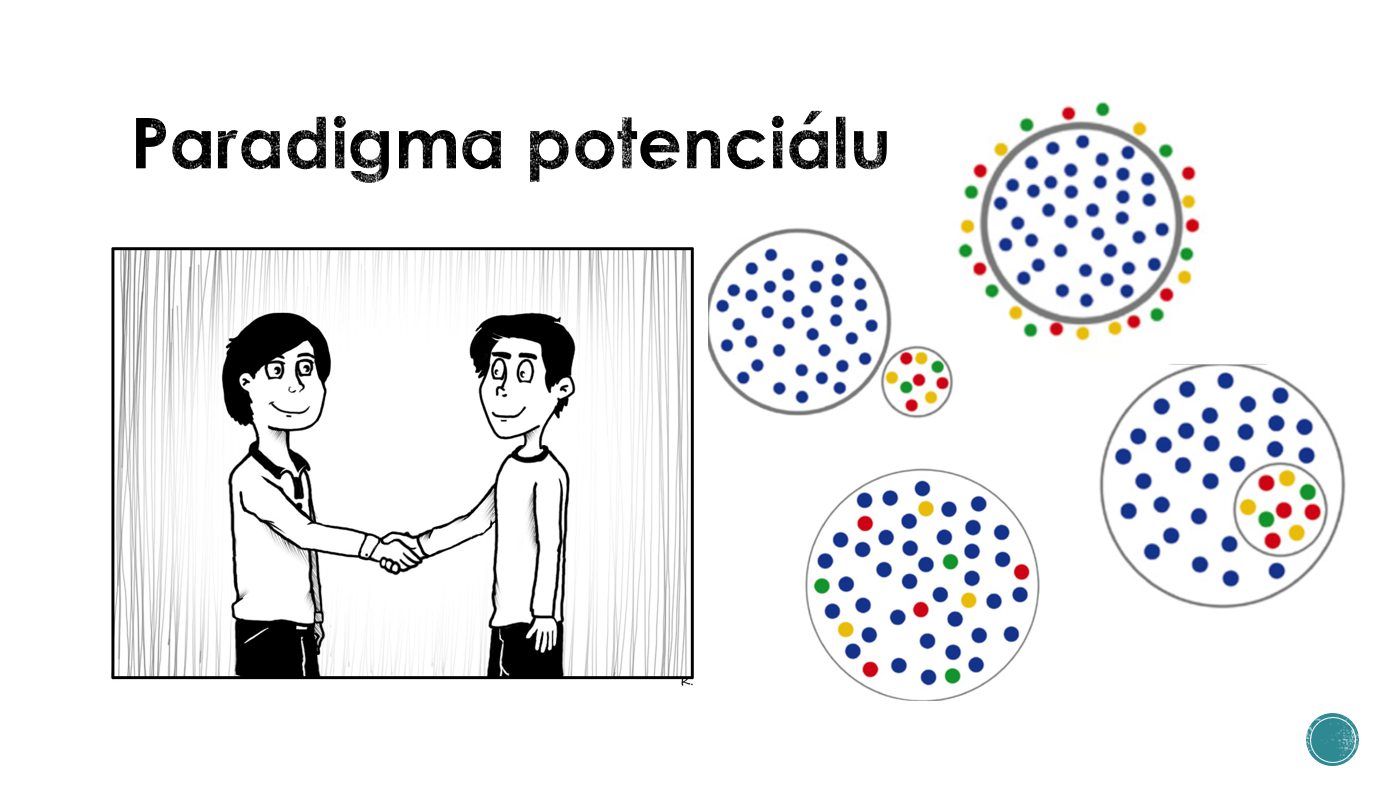 Diskuse: Které kolečko znázorňuje PARADIGMA POTENCIÁLU? většina studentů zvolila kolečko úplně dole (všechny puntíky spolu v jednom kolečku)podle názoru dr. Hudákové ve skutečnosti neodpovídá ani jedna možnost na obrázku  museli bychom nakreslit kolečko úplně nové – každý „človíček“ by tam měl jiný tvar a barvu, protože každý člověk je jiný  neexistují množiny „normálních lidí“ znázorněných na obrázku modrými puntíky a „jiní lidé“ znázorněné červenými, zelenými, žlutými… puntíky 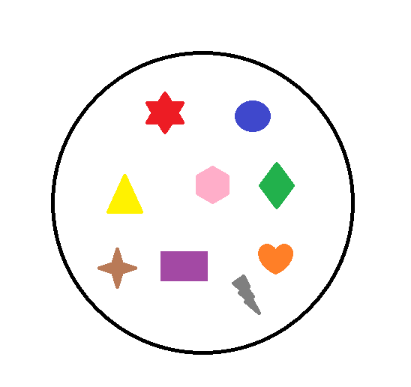 (snímek č. 49)rizika medicínského pohledunapř. vydělávání na neslyšícíchnapř. existují firmy, které radí zaměstnavatelům, jak zaměstnávat neslyšící, aby dostaly dotacenapř. firmy, které vyrábějí kompenzační pomůcky – výroba nových a nových modelů, které si budou chtít lidé koupit, aby měli to nejlepší, co je na trhu k dostání(snímek č. 50 a 51)nevidomá studentka Univerzity Karlovy – dostala se do USA  setkala se s úplně jiným přístupem k lidem s postižením(snímek č. 54 až 57)grafy – počty neslyšících v MŠ, na ZŠ a na SŠÚkol 1: Prostudovat si prezentaci a doplňkové materiály.prezentaci i doplňkové materiály najdeme Moodluna příští hodinu si připravit, čemu nerozumíme a na co se chceme zeptatÚkol 2: Časová osa.z informací o vzdělávání neslyšících vytvořit časovou osu prostřednictvím https://www.timixi.com/přesnější zadání najdeme v Moodluodevzdat odkaz na sdílení osy, abychom s ní mohli v hodině dále pracovatmezinárodní znakový systém(Ádám Kósa)překlad do ČZJ(Radka Nováková)zrcadlení ČZJ pro neslyšící posluchače v místnosti(David Jorda)tlumočení do mluvené češtiny(slyšící tlumočník, na fotografii označen šipkou)